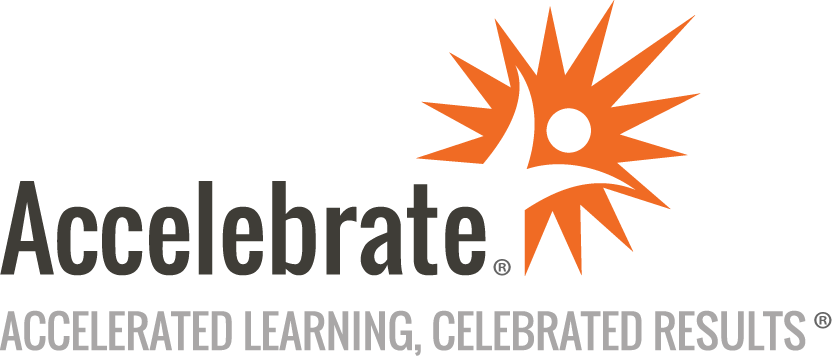 Fundamentals of DevSecOpsCourse Number: DVOP-162
Duration: 2 daysOverviewDevSecOps (Development, Security, and Operations) is an approach to culture, automation, and platform design that integrates security as a shared responsibility throughout the entire Software Development Life Cycle (SDLC). This DevSecOps Fundamentals training course teaches attendees how to prioritize security and compliance in their workflows.PrerequisitesAll participants must have attended DevOps Fundamentals or have comparable experience implementing basic DevOps principles.MaterialsAll DevSecOps training attendees receive comprehensive courseware.Software Needed on Each Student PCAttendees will not need to install any software on their computer for this class. The class will be conducted in a remote environment that Accelebrate will provide; students will only need a local computer with a web browser and a stable Internet connection. Any recent version of Microsoft Edge, Mozilla Firefox, or Google Chrome will work well.ObjectivesHave a thorough understanding of DevSecOpsImplement a process where products and services have safety and security incorporated into the architectureArchitect DevSecOps strategies and automationOutlineIntroductionDevSecOps Origin and Evolution DevOps beginningsDevSecOps values and manifestosCALMS and SaC (security as code)DevSecOps and the Three WaysDevSecOps outcomesThe Security- and Cyber-Threat Landscape Cyber Thread Industrial Landscape Threat definitionSource of threatsOutcomes and resultsThreat (type) models STRIDEMITRE ATT and CKWho/what do we protect from? Published common flawsOWASP top tenEU agency cybersecurity rankingsThreat actors and agentsWhat do we protect? protection metricscontinuous complianceBuilding a DevSecOps Model Responsiveness How, what, to/from whom?KPI(s): Key Performance Indicators Redesigning change managementDevSecOps maturity and implementation modelResilience through responsiveness Building a (compliant) modelOutcomesDevSecOps Safety Culture DevSecOps "state of mind" and practicesThe Trust AlgorithmDefinition of a safety cultureWestrum and Laloux typologiesDevSecOps stakeholders TypesCollaborationGovernanceDevSecOps Best Practices Current assessment Continuous security map/definitionSecurity in the DevOps flowPractices and (shift security left) outcomesSecurity and the CI/CD pipelineCloud and container securityThe target state Artifact, risk, identity, access, and secrets managementPerils of a DevOps pipelineBuilding a secure DevOps pipeline SAST / DAST / IAST / RASP toolsContinuous complianceSIEM (security information and event management)Learning DevSecOps The Third Way (continuous experimentation and learning)Security training (as policy)DevSecOps DojosSecurity Chaos Engineering and gamificationLearning through experiences, innovation, retrospectivesContinuous learning foreverConclusion